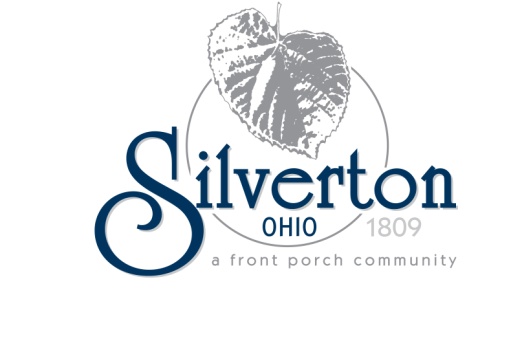 RECORD OF PROCEEDINGSMinutes of the Silverton Village Council WorkshopHeld Thursday, March 1, 2012The Council of the Village of Silverton met for a workshop in Council Chambers at 6860 Plainfield Road at 7:00 pm on Thursday, March 1, 2012. Mayor Smith called the meeting to order.OPENING REMARKS:Mayor Smith led a moment of silent prayer followed by the Pledge of Allegiance.ROLL CALL:Elected Officials:John Smith, Mayor			PresentNolan Jason, Council			PresentMark Quarry, Council			PresentFrank Sylvester, Council		PresentIdella Thompson, Council		AbsentDottie Williams, Council		PresentFranklin Wilson, Council		PresentAlso present:Paul Brehm, Village ManagerBryan Pacheco, Village SolicitorMeredith George, Clerk of CouncilBruce Molett, Chief of PoliceMAYOR’S COMMENTS:None.WORKSHOP DISCUSSION ITEMS:Mural Removal at Women Writing for a ChangeMr. Brehm reported that he and Mayor Smith have been in discussions with Emilie Davis of WWFAC to see about getting the Shepard Fairie mural removed. The cost of the mural removal is estimated at $2500 - $3000, which is a large sum for a non-profit agency. Mr. Brehm and Mayor Smith discussed negotiating an agreement that would include Silverton paying for a portion of the removal. After discussion, the consensus was that Council is not in favor of using Village funds to subsidize the removal of the mural. Mr. Brehm stated he understands Council’s position and he will continue to help WWFAC attempt to secure outside funding to have the mural removed. Decorative Sculpture at the Silverton Train Station Mr. Brehm explained staff is recommending the Village consider removing the pig sculpture at the Train Station. The sculpture is in a state of disrepair. It is estimated that the repairs would cost $1000 - $2000. Officer Replogle has discussed this with Block Watch and they are in agreement. With Council’s blessing, the sculpture will be placed on the Hamilton County Surplus Auction website to solicit bids. Council was in agreement. MiscellaneousMr. Quarry asked if there was a completion date for the Montgomery Road construction. Mr. Brehm stated he will have to check with Mr. Lehmkuhl, as he has been in contact with Cincinnati Water Works. Mr. Jason asked about the maintenance/pothole repair on Montgomery Road. Mr. Brehm stated he is still researching the issue. Mr. Quarry asked about the banners recognizing Barry Larkin. Mr. Brehm reported we are working on pricing. Mr. Wilson thanked Mr. Brehm on behalf of Bill’s Barber Shop for having the parking restored to normal. Mr. Jason noted former Clerk Brenda Gibson passed away. BUSINESS MEETINGPUBLIC COMMENT:Mary Wright – 6700 Stoll LaneMrs. Wright noted that Block Watch funds were used to purchase the pig sculpture. Block Watch approved the sale of the pig sculpture at their last meeting. INTRODUCTION AND READING OF LEGISLATION:Mrs. George gave the second reading of Ordinance no. 12-3351 An Ordinance Approving Professional Psychiatric Services, Inc.’s Application for a Planned Institutional Development District for the Existing Structure and Parcel Located at 6760 Belkenton Avenue and Amending the Zoning Designation of such Parcel from R-1 Single Family Residential to Planned Institutional Development. Mr. Sylvester motioned for passage and was seconded by Mr. Wilson. A roll call vote was taken. All members present voted aye. Motion carried. Mrs. George gave the first reading of Ordinance No. 12-3352 An Ordinance Adopting The Recommendations Of The Silverton Planning Commission And Amending Sections 153.078(B); 153.088(B), 153.098(B), 153.107(B); 153,180; 153.123(H); 153.127(A)(3), 153.221(B)(1), And 153.249(D)(5) And Repealing Sections 153.178(F)(2) And 153.178(G)(4)  Of Chapter 153 Of The Municipal Code Of Ordinances To Read As Follows In Exhibits A and B. MOTION TO RETIRE TO EXECUTIVE SESSION:At 7:27 pm, Mr. Quarry motioned to retire to Executive Session to consider the purchase of property for public purposes, or for the sale of property at competitive bidding per ORC 121.22(G)(2). Mrs. Williams seconded the motion. A roll call vote was taken. All members present voted aye. Motion carried. ADJOURNMENT:Mr. Quarry motioned for adjournment and was seconded by Mrs. Thompson. All members present voted aye. Motion carried.The meeting was adjourned at 8:13 p.m.Respectfully submitted,_____________________________        Meredith L. GeorgeClerk of Council_____________________________John A. SmithMayor